Об утверждении порядка привлечения остатков средств на единый счет бюджета городского округа и возврата привлеченных средствВ соответствии с пунктами 10,11 и 13 статьи 2361 Бюджетного кодекса Российской Федерации, постановляю:1. Утвердить Порядок привлечения остатков средств на единый счет бюджета городского округа и возврата привлеченных средств, согласно приложению.2. Контроль за исполнением настоящего постановления возложить на заместителя главы администрации городского округа по экономике, бюджетным отношениям и инвестиционной политике Ю.В. Подковырову.3. Постановление вступает в силу после его официального опубликования (обнародования) и распространяется на правоотношения, возникшие с 1 января 2021 года.Первый заместитель главы администрациигородского округа – заместитель главы администрации городского округа по строительству, транспорту, благоустройству и ЖКХ                                                                 А.Р. ХафизовПриложениек постановлению администрацииСоль-Илецкого городского округаот 19.05.2021 № 1121-пПорядокпривлечения остатков средств на единый счет бюджета городского округа и возврата привлеченных средствI. Общие положения1. Настоящий Порядок устанавливает правила привлечения остатков средств на единый счет бюджета городского округа с казначейских счетов и возврата привлеченных средств на казначейские счета, с которых они были ранее перечислены.2. В настоящем Порядке применяются следующие термины и понятия:1) единый счет бюджета городского округа – казначейский счет, открытый финансовому управлению администрации Соль-Илецкого городского округа (далее – финансовое управление) в Управлении Федерального казначейства по Оренбургской области (далее – УФК) для осуществления и отражения операций с денежными средствами по поступлениям в бюджет городского округа и перечислениям из бюджета городского округа;2) казначейский счет для осуществления и отражения операций с денежными средствами бюджетных и автономных учреждений – казначейский счет, открытый финансовому управлению в УФК для осуществления и отражения операций с денежными средствами, поступающими бюджетным и автономным учреждениям муниципального образования Соль-Илецкий городской округ Оренбургской области;3) казначейский счет для осуществления и отражения операций с денежными средствами юридических лиц, не являющихся участниками бюджетного процесса, бюджетными и автономными учреждениями, – казначейский счет, открытый финансовому управлению в УФК для осуществления и отражения операций с денежными средствами, поступающими юридическим лицам, не являющимся участниками бюджетного процесса муниципального образования Соль-Илецкий городской округ Оренбургской области, бюджетными и автономными учреждениями муниципального образования Соль-Илецкий городской округ Оренбургской области, источником финансового обеспечения которых являются средства бюджета городского округа;4) казначейский счет для осуществления и отражения операций с денежными средствами, поступающими во временное распоряжение, – казначейский счет, открытый финансовому управлению в УФК для осуществления и отражения операций с денежными средствами, поступающими во временное распоряжение получателей средств бюджета городского округа.3. Финансовое управление осуществляет:1) привлечение остатков средств на единый счет бюджета городского округа с:казначейского счета для осуществления и отражения операций с денежными средствами бюджетных и автономных учреждений;казначейского счета для осуществления и отражения операций с денежными средствами юридических лиц, не являющихся участниками бюджетного процесса, бюджетными и автономными учреждениями;казначейского счета для осуществления и отражения операций с денежными средствами, поступающими во временное распоряжение;2) возврат с единого счета бюджета городского округа средств, указанных в абзацах втором-четвертом подпункта 1 настоящего пункта, на казначейские счета, с которых они были ранее перечислены.II. Условия и порядок привлечения остатков средствна единый счет бюджета городского округа4. Перечисление остатков средств на единый счет бюджета городского округа производится при необходимости обеспечения остатка средств на едином счете бюджета для осуществления финансирования.5. Финансовое управление обеспечивает привлечение остатков средств с казначейских счетов, сложившихся после исполнения распоряжений о совершении казначейских платежей, представленных соответствующими участниками системы казначейских платежей.6. Привлечение остатков средств осуществляется в объеме, обеспечивающем достаточность средств на казначейском счете для осуществления в рабочий день, следующий за днем привлечения средств на единый счет бюджета городского округа, выплата с указанного счета в целях исполнения распоряжений о совершении казначейских платежей, представленных в финансовое управление соответствующими участниками системы казначейских платежей.7. Финансовое управление представляет распоряжения о совершении казначейских платежей на перечисление привлекаемого объема средств с казначейских счетов не позднее 16 часов местного времени (в дни, непосредственно предшествующие выходным и нерабочим праздничным дням, – до 15 часов местного времени) текущего дня.III. Условия и порядок возврата средств, привлеченных на единый счет бюджета городского округа8. Для проведения операций со средствами, поступающими во временное распоряжение получателей средств бюджета городского округа, муниципальных бюджетных и автономных учреждений муниципального образования Соль-Илецкий городской округ Оренбургской области, юридических лиц, не являющихся участниками бюджетного процесса, муниципальными бюджетными и автономными учреждениями муниципального образования Соль-Илецкий городской округ Оренбургской области, финансовое управление осуществляет возврат средств с единого счет бюджета городского округа на соответствующий казначейский счет в пределах суммы, не превышающей разницы между объемом средств, поступивших в течение текущего финансового года с этого казначейского счета на единый счет бюджета городского округа, и объемом средств, возвращенных с единого счета бюджета городского округа на данный казначейских счет в указанный период.9. Возврат привлеченных средств с единого счета бюджета городского округа на казначейские счета, с которых они были ранее перечислены, осуществляется финансовым управлением в объеме, достаточном для исполнения распоряжений о совершении казначейских платежей с соответствующих казначейских счетов.10. Финансовое управление осуществляет возврат привлеченных средств на соответствующие казначейские счета, с которых они были ранее перечислены, в том числе в целях проведения операций за счет привлеченных средств, в сроки, обеспечивающие своевременное исполнение распоряжений о совершении казначейских платежей с казначейских счетов в соответствии с законодательством Российской Федерации, но не позднее второго рабочего дня, следующего за днем приема к исполнению распоряжений получателей указанных средств.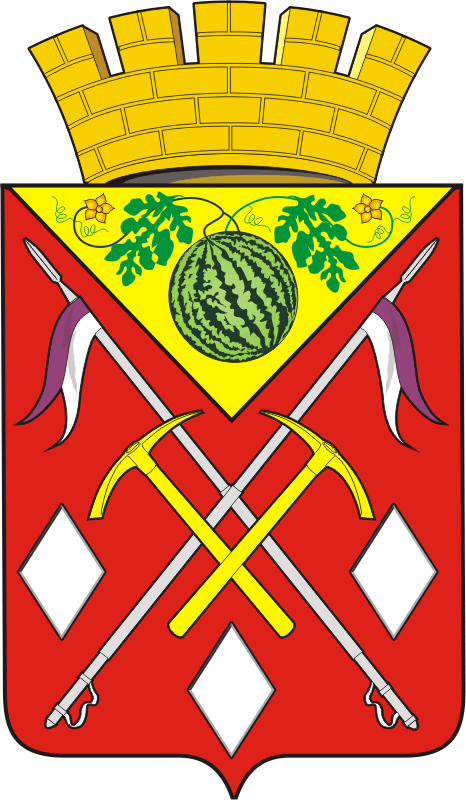 АДМИНИСТРАЦИЯМУНИЦИПАЛЬНОГООБРАЗОВАНИЯСОЛЬ-ИЛЕЦКИЙГОРОДСКОЙ ОКРУГОРЕНБУРГСКОЙ ОБЛАСТИПОСТАНОВЛЕНИЕ19.05.2021 № 1121-п